Genebanks and Seed Systems Toolkit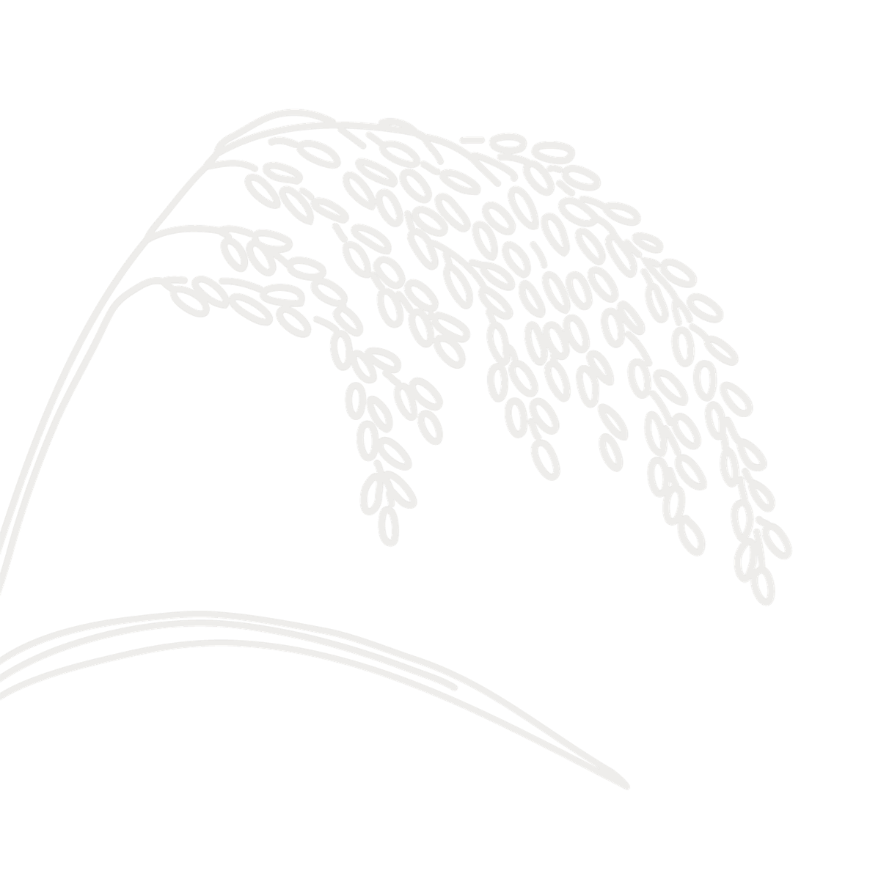 KII Checklist #3 – Local organizations supporting farmersTarget group: These are guide questions to be used with Local extension agents, NGOs, farmers’ organizations, or others supporting farmers in seed-related activities. The aim is to understand their activities within the seed system, key strengths, and weaknesses, and how these are affected by governance and other factors. We also aim to understand their views on seed system development.The interview should be conducted with one or more representatives of the organization who are familiar with the organization’s strategies and activities related to seed. The  organizations should be identified in each of the research sites for the local seed system characterization (refer to results from FGD #1, question 11).IntroductionExplain the objective and obtain consent (fill out the KII consent form and attach)General information about the organization/agencyWhat is the goal of your organization in general? And specifically in relation to seed?How long has your organization worked in this area?Variety development and managementDoes your organization support farmers in any activities related to the management of crop diversity (e.g conservation and introduction or breeding of varieties)?What are the objectives of this work, and how is it organized?Seed productionDoes your organization support any activities related to farmers’ seed production? What are the objectives of this work, and how is it organized?Seed dissemination	Has your organization been involved in any activities related to seed dissemination (i.e., emergency seed aid, distribution of new varieties, reintroduction/repatriation of traditional varieties, seed fairs etc.)What are the objectives of this work, and how is it organized?Strengths and weaknessesOverall, what are the main strengths and weaknesses of your organization’s seed-related activities?Coordination with other actors	Who are the main actors you work with for your seed-related activities? (check off all that apply)GenebanksPlant breedersSeed companiesAgrodealers Agricultural extension Farmer organizations, cooperatives or unionsNational or international organizationsGovernment agencies/bureaus/officesOthers (specify):__________________________________How well do your interactions/collaborations with these actors function? Are there any challenges in coordinating your activities with them?How do you think these interactions can be improved?Do you work with the national genebank? If so, how?  Do you have suggestions on how the role of the national genebank can be improved?Contextual factorsDoes the government policy support your organization’s seed-related work? If yes, how? If not, why not? Are there local customs, beliefs, or cultural practices affect your seed-related work? How?How does the market/economy affect your work? Give specific examples.RecommendationsIs there anything else you would like to share about your activities or how the seed system is functioning? In your view, what are the key issues related to seed in this part of the country? Do you have any suggestions or recommendations on how to improve farmers’ access to sufficient, good quality seed of preferred crops and varieties?